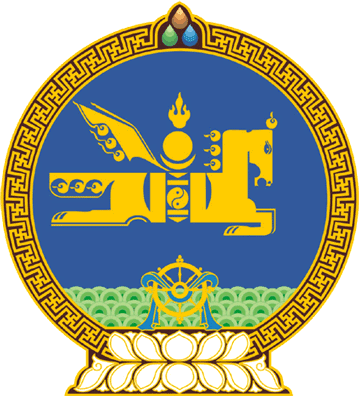 МОНГОЛ УЛСЫН ИХ ХУРЛЫНТОГТООЛ2024 оны 05 сарын 16 өдөр     		            Дугаар 41                   Төрийн ордон, Улаанбаатар хотТогтоолд нэмэлт, өөрчлөлт оруулах тухайМонгол Улсын Их Хурлын тухай хуулийн 5 дугаар зүйлийн 5.1 дэх хэсэг, Төрийн албаны тухай хуулийн 57 дугаар зүйлийн 57.13 дахь хэсгийг үндэслэн Монгол Улсын Их Хурлаас ТОГТООХ нь:1.“Цалингийн хэмжээг тогтоох итгэлцүүр батлах тухай” Монгол Улсын Их Хурлын 2020 оны 05 дугаар сарын 07-ны өдрийн 42 дугаар тогтоолд доор дурдсан агуулгатай 2 дугаар хавсралт нэмсүгэй: Монгол Улсын Их Хурлын 2020 оны 42 дугаар тогтоолын 2 дугаар хавсралтУЛС ТӨРИЙН АЛБАН ТУШААЛ ЭРХЭЛДЭГ ЗАРИМ АЛБАН ХААГЧИЙН АЛБАН ТУШААЛЫН ЦАЛИНГИЙН ХЭМЖЭЭГ ТОГТООХ ИТГЭЛЦҮҮР2.“Цалингийн хэмжээг тогтоох итгэлцүүр батлах тухай” Монгол Улсын Их Хурлын 2020 оны 05 дугаар сарын 07-ны өдрийн 42 дугаар тогтоолын хавсралтад доор дурдсан агуулгатай дараах нэмэлт оруулсугай:  3.“Цалингийн хэмжээг тогтоох итгэлцүүр батлах тухай” Монгол Улсын Их Хурлын 2020 оны 05 дугаар сарын 07-ны өдрийн 42 дугаар тогтоолын 1 дэх заалтыг доор дурдсанаар өөрчлөн найруулсугай. “1.“Монгол Улсын Их Хурлын Тамгын газрын төрийн захиргааны болон үйлчилгээний удирдах, гүйцэтгэх, туслах албан тушаалын цалингийн хэмжээг тогтоох итгэлцүүр”-ийг 1 дүгээр хавсралтаар, “Улс төрийн албан тушаал эрхэлдэг зарим албан хаагчийн албан тушаалын цалингийн хэмжээг тогтоох итгэлцүүр”-ийг 2 дугаар хавсралтаар тус тус баталсугай.”4.“Цалингийн хэмжээг тогтоох итгэлцүүр батлах тухай” Монгол Улсын Их Хурлын 2020 оны 05 дугаар сарын 07-ны өдрийн 42 дугаар тогтоолын хавсралтын “хавсралт” гэснийг “1 дүгээр хавсралт” гэж, мөн тогтоолын хавсралтаар баталсан “Цалингийн хэмжээг тогтоох итгэлцүүр”-ийн “Албан тушаал” гэснийг “Төрийн захиргааны албан тушаал” гэж, дэс дугаар баганын “1-14” гэснийг “1.1-1.14” гэж тус тус өөрчилсүгэй.5.“Цалингийн хэмжээг тогтоох итгэлцүүр батлах тухай” Монгол Улсын Их Хурлын 2020 оны 05 дугаар сарын 07-ны өдрийн 42 дугаар тогтоолын хавсралтаар баталсан “Цалингийн хэмжээг тогтоох итгэлцүүр”-ийн 15 дахь мөрийг хассугай.  6.Энэ тогтоолыг Монгол Улсын Их Хурлын тухай хууль /Шинэчилсэн найруулга/ хүчин төгөлдөр болсон өдрөөс эхлэн дагаж мөрдсүгэй.МОНГОЛ УЛСЫН ИХ ХУРЛЫН ДАРГА 				Г.ЗАНДАНШАТАРД/дАлбан тушаалАлбан тушаалын сарын цалингийн итгэлцүүр1Улсын Их Хурлын гишүүний зөвлөх1.302Улсын Их Хурлын гишүүний туслах1.103Улсын Их Хурлын гишүүний бие төлөөлөгч-туслах1.004Улсын Их Хурал дахь нам, эвслийн бүлгийн ажлын албаны дарга1.505Улсын Их Хурал дахь нам, эвслийн бүлгийн ажлын албаны зөвлөх /ахлах зөвлөх/1.306Улсын Их Хурал дахь нам, эвслийн бүлгийн ажлын албаны ахлах референт1.107Улсын Их Хурал дахь нам, эвслийн бүлгийн ажлын албаны референт1.008Улсын Их Хурлын даргын ажлын албаны шадар туслах1.409Улсын Их Хурлын даргын ажлын албаны ахлах ажилтан 1.3010Улсын Их Хурлын даргын ажлын албаны ажилтан1.00Төрийн улс төрийн албан тушаалтны бүрэн эрхийн хугацаанд зөвхөн өөрт нь үйлчлэх албан тушаалын сарын цалингийн хамгийн өндөр шатлал1.00Д/дТөрийн үйлчилгээний албан тушаалАлбан тушаалын сарын цалингийн итгэлцүүр2.1Төрийн үйлчилгээний албаны удирдах албан тушаал 1.42.2Төрийн үйлчилгээний албаны гүйцэтгэх албан тушаал 1.22.3Төрийн үйлчилгээний албаны туслах албан тушаал1.1Яамны эрхлэх асуудлын хүрээнд ажилладаг төрийн үйлчилгээний төсвийн байгууллагын даргын албан тушаалын сарын цалингийн хамгийн өндөр шатлал1.00